РАБОЧАЯ ПРОГРАММА УЧЕБНОЙ ДИСЦИПЛИНЫФК.00. Физическая культурапрограммы подготовки квалифицированных рабочих, служащих по профессии29.01.28.  Огранщик алмазов в бриллиантыЯкутск, 2016Программа учебной дисциплины ФК.00 Физическая культура разработана на основе Федерального государственного образовательного стандарта среднего профессионального образования по профессии 29.01.28.  Огранщик алмазов в бриллианты, утвержденного приказом Министерства образования и науки РФ от 02.08.2013 г. №780.Организация-разработчик: Государственное автономное профессиональное образовательное учреждение  РС (Я) «Якутский промышленный техникум».Разработчики: Иванова Саргылана Владимировна, заместитель директора по УР ГАПОУ РС (Я) ЯПТ.Программа переутверждена на 2014/2015 учебный год Протокол № ____ заседания Методического совета от «____»____________2014 г.Председатель МС _________________Филиппов М.И.      Программа переутверждена на 2015/2016учебный год Протокол № ____ заседания Методического совета от «____»____________2015 г.СОДЕРЖАНИЕпаспорт ПРОГРАММЫ УЧЕБНОЙ ДИСЦИПЛИНЫФК.00. Физическая культура1.1. Область применения программы	Программа учебной дисциплины является частью основной профессиональной образовательной программы в соответствии с ФГОС по профессии СПО, входящим в состав укрупненной группы профессий 29.01.28.  Огранщик алмазов в бриллианты1.2. Место учебной дисциплины в структуре основной профессиональной образовательной программы: дисциплина входит в общепрофессиональный цикл.1.3. Цели и задачи учебной дисциплины – требования к результатам освоения дисциплины:	В результате освоения учебной дисциплины обучающийся должен знать:- Уровень основных физических качеств – силы, выносливости, быстроты, ловкости, гибкости, развитие мускулатуры тела, результаты улучшения осанки- Приобретенные культура движений и фонд двигательных умений и навыков , прежде всего жизненно необходимых, определенных в комплексе – навыков в беге, прыжках, метаниях, передвижении на лыжах- Приобретенные физкультурные знания- Устойчивые интересы и мотивы личности к физическому совершенствованию- Гигиенические навыки привычки повседневно заботиться о своем здоровье, закаливании организма и физической подготовленности- Соблюдаемый режим физической активности.	Должен уметь: - Самостоятельно составлять и выполнять индивидуальные физкультурно-оздоровительные комплексы для укрепления физического состояния организма;- участвовать в спортивных соревнованиях и физкультурно-оздоровительных мероприятиях;- соблюдать принципы здорового образа жизни.1.4. Рекомендуемое количество часов на освоение программы учебной дисциплины:максимальной учебной нагрузки обучающегося  80 часов, в том числе:обязательной аудиторной учебной нагрузки обучающегося  40часов;в том числе ПЗ – 40 часов.2. СТРУКТУРА И СОДЕРЖАНИЕ УЧЕБНОЙ ДИСЦИПЛИНЫ2.1. Объем учебной дисциплины и виды учебной работыТематический план и содержание учебной дисциплины «Физическая культура»Для характеристики уровня освоения учебного материала используются следующие обозначения:1. – ознакомительный (узнавание ранее изученных объектов, свойств); 2. – репродуктивный (выполнение деятельности по образцу, инструкции или под руководством)3. – продуктивный (планирование и самостоятельное выполнение деятельности, решение проблемных задач)3. условия реализации УЧЕБНОЙ дисциплины3.1. Требования к минимальному материально-техническому обеспечению	Реализация учебной дисциплины требует наличия спортивного зала и спортивной площадкиОборудование спортивного зала:- игровая площадка- тренажерная комната Технические средства обучения:- Телевизор «Тошибо», видеоплеер, видеоматериалы, ДВД, ноутбукОборудование спортивного зала:- спортивные тренажеры- спортивные инвентариДидактический материал:- Тестовые задания по темам- Карточки-задания- поурочные планы3.2. Информационное обеспечение обученияПеречень учебных изданий, Интернет-ресурсов, дополнительной литературы.Основные источники:Бишаева А.А. «Физическая культура» ОИЦ "Академия", 2010.Дополнительные:Л.В. Байбородова, И.М. Бутин, Т.Н. Леонтьева, С.М. Масленников Методика обучения в  физической культуре М., гумм.изд. Центр «Владос», 2008г.Журнал «Спорт» и др.4. Контроль и оценка результатов освоения УЧЕБНОЙ Дисциплины	Контроль и оценка результатов освоения учебной дисциплины осуществляется преподавателем в процессе проведения практических занятий, тестирования, а также выполнения обучающимися индивидуальных заданий.Разработчик:З ам.директора по УР:_________________________ Иванова С.В.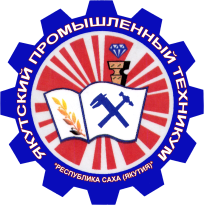 Министерство профессионального образования, подготовки и расстановки кадров Республики Саха(Якутия)Государственное автономное профессиональное  образовательное учреждение Республики Саха (Якутия)«Якутский промышленный техникум»УТВЕРЖДАЮЗаместитель директора по УР_________________ С.В. Иванова«_____» __________ 20 ___ г.РАССМОТРЕНОна заседании предметно-цикловойкомиссии ювелиров и огранщиковПротокол № ___ от ________ 2016 г.Председатель ПЦК ________________Белолюбская Т.К.ОДОБРЕНО И РЕКОМЕНДОВАНОМетодическим советом ГАПОУ РС(Я) ЯПТПротокол № ___ от ________ 2016 г.Председатель МС___________________Филиппов М.И.стр.ПАСПОРТ ПРОГРАММЫ УЧЕБНОЙ ДИСЦИПЛИНЫ4СТРУКТУРА и содержание УЧЕБНОЙ ДИСЦИПЛИНЫ6условия реализации  учебной дисциплины9Контроль и оценка результатов Освоения учебной дисциплины10Вид учебной работыКоличество часов Максимальная учебная нагрузка (всего)80Обязательная аудиторная учебная нагрузка (всего) 40в том числе:        практические занятия40Самостоятельная работа обучающегося (всего)40Итоговая аттестация        -дифференцированный зачётИтоговая аттестация        -дифференцированный зачёт№ТемыСодержание учебного материала, лабораторные работы и практические занятия, самостоятельная работа обучающихсяОбъем часовУровень освоения1Теоретические сведенияИстория развития системы физического воспитания. Развития физической культуры и спорта в России и Якутии. Физическая культура и спорт в ОУ НПО. Правила поведения учащихся на уроках физкультуры. Правила судейства.112Кроссовая подготовкаПрактические занятияПреодоление препятствий кросс 3–4 км.Бег по пересеченной местности723БаскетболПрактические занятияПередачи мяча в движении, ведение попеременно правой левой рукой, персональная защита двухсторонняя игра, бросок мяча по кольцу, передвижение в попадание и защите, ловля высоколетящих мячей, зонная защита, тактика игры в защите и нападении.634ВолейболПрактические занятияПередача мяча у сетки, передача мяча в прыжке через сетку. Передача мяча стоя спиной к партеру, прием мяча снизу двумя руками, прием мяча отскочившего от сетки, нижняя подача, верхняя прямая подача, прямой нападающий узор, блокирование, обоюдная игра.635ГимнастикаПрактические занятияО.Р.У., повышающая общую работоспособность организма. Подтягивание приседы, наклоны, круговые движения, махи, бег, акробатические упражнения, группировка, перекат кувырок, кувырок назад, вперед, кувырок, назад согнувшись, кувырок, вперед прогнувшись через плечо, кувырок назад в стойку на руках, кувырок с прыжка, стойка на госев. Соскок прогнувшись (конь ширину, 110 см.).элементы худ.гимнастики комбинации из ранее изученных элементов со скакалкой, обручем, лентой, танцевальными шагами, прыжки.626Лыжная подготовкаПрактические занятияПереходе одновременных ходов на попеременные. Преодолеть препятствий. Прохождение дистанций 4–5 км.627Легкая атлетикаПрактические занятияЭстафетный бег. Прыжки в высоту и в длину с разбега. Подбор индивидуального разбега. Толкания ядра. Метание гранаты. Полоса препятствий–старт из положения, лежа, бег 20 м., бег по бревну, преодоление ямы шириной 2 м., развитие двигательных качеств. Финиш в беге на различные дистанции.438Национальные виды спортаПрактические занятияОзнакомление с национальными видами спорта: хапсагай, перетягивание палки, куобах, ыстана, кылыы «эбугэлэроонньуулара», настольные игры «хаамыска», «хабылык».Спортивные состязания42Самостоятельная работа:- Утренняя зарядка- Занятия по ОФП40ИТОГО:ИТОГО:80Результаты обучения(освоенные умения, усвоенные знания)Формы и методы контроля и оценки результатов обучения 12Умения: - - Самостоятельно составлять и выполнять индивидуальные физкультурно-оздоровительные комплексы для укрепления физического состояния организма;- участвовать в спортивных соревнованиях и физкультурно-оздоровительных мероприятиях;- соблюдать принципы здорового образа жизни.Практические занятияЗнания:- Уровень основных физических качеств – силы, выносливости, быстроты, ловкости, гибкости, развитие мускулатуры тела, результаты улучшения осанки- Приобретенные культура движений и фонд двигательных умений и навыков, прежде всего жизненно необходимых, определенных в комплексе – навыков в беге, прыжках, метаниях, передвижении на лыжах- Приобретенные физкультурные знания- Устойчивые интересы и мотивы личности к физическому совершенствованию- Гигиенические навыки привычки повседневно заботиться о своем здоровье, закаливании организма и физической подготовленности- Соблюдаемый режим физической активности.Тестирование, практические занятияПрактические занятия, зачетИтоговый контрольСдача зачёта